Тест1234	56	78910 1112131415V1Ақпаратты байланыс арнасы арқылы тасымалдау жылдамдығы байланыстытасымалдаушы жиілігінетасымалдау жоғалуынажиіліктер жолағынадискреттеу уақытынатасымалдау қуатынаV1Жиіліктік манипуляция  негізінен қолданыладысымсыз байланыстателеграфтарадио байланыстажерсеріктік байланыстателефониядаV1Егер дыбыс толқынының жиілігі 50 Гц болса, толқын ұзындығы1 м6,6 м10 м56 м43 мV1Сигнал/шуыл қатынасы 100-ге тең, оны децибелға айналдырғандағы мәні20150210V1Суретте көрсетілген модуляция түрлері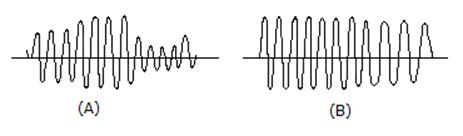 А - Aмплитудалық модуляция және B - FMA - ИКМ, ал B - Aмплитудалық модуляцияА - FM, ал B - Aмплитудалық модуляцияА – Фазалық модуляция, ал В – Жиіліктік модуляцияА Амплитуда-жиіліктік модуляция, ал B  -FMV1Байланыс жүйесінде шуыл сигналға әсер етуі мүмкін.қабылдағыштаарнадамежелі пунктіндеақпарат көзіндетаратқыштаV1Уақыттың өзгеруі кезінде күйі толығымен алдын-ала белгіленген сигналКездейсоқДетерминистікИмпульстіМодуляциялықМанипуляциялықV1Периодты сигнал өрнегі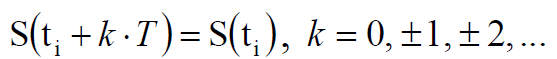 V1Төменде келтірілген функцияДирак функциясыХэвисайд функциясыИмпульстің функциясыНайквист функциясыШеннон функциясыV1Дирак Дельта-функциясың қасиетіне жатпайтын өрнек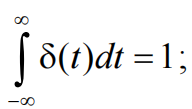 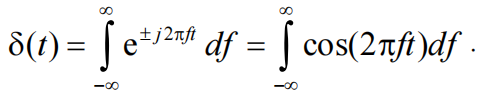 V2Хэвисайд функциясы мен Дирак дельта-функциясы арасындағы байланысV2Cызықты кеңістік қасиеттеріV2Дирак Дельта-функциясы мына өрнектерді қанағаттандырадыV1Суретте келтірілген импульстің өрнегіV1Күрделі гармоникалық тербеліс теңдеуі